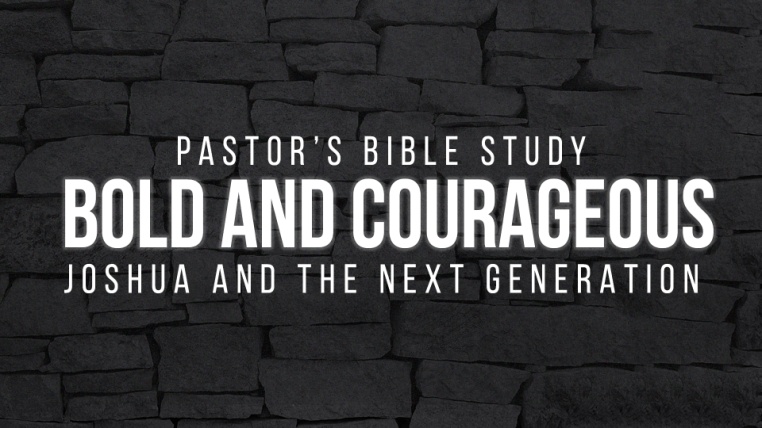 Episode 5: Crossing the JordanHow did the Israelites know when to start marching toward Jordan? (CHAPTER 3)Why might they have risen early in the morning?What did they do when they arrived at the Jordan?What did the officers tell the people?What was the people’s job?Would they set off before or after the Jordan had started to part?Why is this significant?How were the people to prepare themselves for this (verse 5)?What was the priests’ job?What miracle was given to let them know that God would drive out the inhabitants of the land? (verses 10-17)Some people say that this was a natural phenomenon. What do you think?Why did the Lord tell the people ahead of time what would happen?What do you think the people learned from this miracle?What kind of obstacles may we face in our lives?How does God help us to face and overcome those obstacles?What do we learn about God from this passage?What do we learn about people?What do we learn that we can apply to our lives today?